
|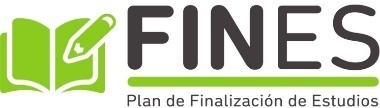 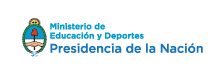 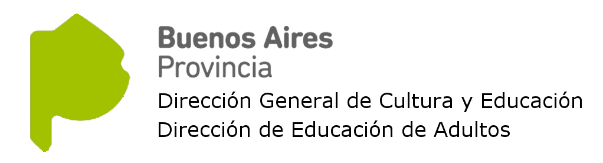 CENS 451  Distrito: …Pilar. Lugar Inscripción: …………………….…   Fecha Inscrip. …./ ……. / 20... DATOS PERSONALES DEL ASPIRANTEApellidos y Nombres: ……………………………………………………………………………………………………………Tipo y nro. de documento: ………………………………   CUIL: ......-……………………….-…….. Sexo: ……..Fecha de Nacimiento: …… /……../…….. Lugar: ………………………… Nacionalidad: ………………………Domicilio: ………………………………………………………………. Localidad y Partido: …………………….……..Teléfono fijo y/o celular: ……………………………………. E-mail:………….............................................TRAYECTORIA ESCOLAR PREVIA AL INGRESO EN FINESEscuela de Origen: …………………………..…………………….. Distrito: …………………… Región: …………..Pcia./Depto./Estado: ………………………………………… País: ………….…Gestión: Estatal … Privado …Nivel: Primario …… EGB…… Sec./Media……. Bachillerato Adultos/Polimodal…… Otro …….…….Resol. Plan de Estudios Cursado: ………………… Último año aprobado s/adeudar materias: ……REQUISITOS DE INSCRIPCIÓN/DOCUMENTACIÓN QUE ADJUNTAFotocopia DNI ……….   2. Fotocopia Partida/Cert. de Nac. …….  3. Constancia CUIL ...…4.  Fotocopia Certificado de Estudios Primarios .…… o Cert. de Estudios EGB/EGBA …………5. Certificado Analítico Parcial ………..... Fotocopia autenticada hoja libro matriz …………6. Planilla de Promoción 6°, 7° u 8° año de la EGB ……. (Aplicación Resolución 173/12).7. Constancia original de escuela de origen con las materias adeudadas, especificando años y Nro. de Resol. Plan de Estudios….. (Inscripción condicional. Completar en 30 días).Inscripción en 1°1°….. 2°1°….. 3°1°.…  Todas las materias ..... Algunas/Cuáles ………………...Sede elegida: ……………………….… Turno:  Mañana…..  Tarde…….  Vespertino ……. Noche……       …………………………………………………..						…………………………………..                                                                                                                     Firma del interesado								AclaraciónCoordinador Administrativo interviniente: ……………………………………………………………………………………………..